Знаходження однієї зі сторін прямокутника за його площею і відомою другою стороною. Задачі, аналогічні задачам на спільну роботу. Ділення іменованих чиселМета: вчити учнів знаходити довжину однієї сторони прямокутника за відомими площею та іншою стороною; закріпити вміння розв’язувати задачі на знаходження площі прямокутника і складати обернені; розвивати логічне мислення, мовлення і всі види пам’яті; виховувати працелюбність; прищеплювати інтерес до математики.Хід урокуI. ОРГАНІЗАЦІЙНИЙ МОМЕНТII. КОНТРОЛЬ, КОРЕКЦІЯ І ЗАКРІПЛЕННЯ ЗНАНЬ1. Перевірка домашнього завданняЗавдання 615Відстань Львів — Київ дорівнює 5 см на рисунку, а Київ — Харків дорівнює 4 см.1) 5 + 4 = 9 (см) — загальна відстань між Львовом і Харковом на рисунку;2) 9 · 100 = 900 (км) — відстань між Львовом і Харковом.Відповідь: 900 км — відстань між містами Львів і Харків.Завдання 6161) 14 : 7 = 2 (кг) — на один день зебрам;2) 8 : 2 = 4 (кг) — на один день ламам;3) 2 + 4 = 6 (кг) — зебрам і ламам на один день;4) 450 : 6 = 75 (дн.) — вистачить сіна.Відповідь: на 75 днів вистачить зебрам і ламам 450 кг сіна.2. Усні обчислення1) Гра «Ланцюжок».1-ша команда  2-га команда63 : 7 = 9 			63 : 7 = 9     · 10 = 			     · 10 =10 ·      =  			10 ·      =      : 100 =  			      : 100 =100 ·       =  			100 ·       =      : 10 =  			      : 10 =2) Перетворення одиниць вимірювання.8 км 75 м =      м9 км =      м500 см =      м  300 дм =      м60 мм =      cм  3 м =      дм7 м 4 см =      cм  3 дм =      см1 м =      дм  30 см =      дм1 м 2 см =      см  3 м 4 дм =      см3. Робота за підручником (с. 101)Завдання 617; 6184. Актуалізація знань, постановка проблемного питання, повідомлення теми і мети урокуРобота за таблицею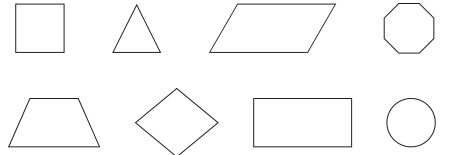 — Які фігури зображені на таблиці? Назвіть їх. Яка з фігур «зайва»? Чому?— А тепер приберемо коло. Як одним словом назвемо геометричні фігури? (Многокутники)— Що можна в них обчислити? (Площу, периметр)— Які геометричні фігури ви б додали? (Точка, відрізок, пряма, промінь, крива, ламана і т. ін.)Учитель під час роботи показує фігури, допомагає їх правильно називати.III. РОБОТА НАД НОВИМ МАТЕРІАЛОМ1. Пояснення вчителя— Як знайти площу прямокутника? (Довжину помножити на ширину.)— А якщо відома площа прямокутника і його довжина, як знайти ширину? (Площу розділити на довжину.)Учитель записує формулу b = S : а.— Запишіть формулу для знаходження ширини прямокутника, якщо відомі довжина і площа. (Учні записують формулу самостійно, один учень — на дошці.)2. Первинне закріплення. Робота за підручником (с. 101)Завдання 619 (1)IV. ЗАКРІПЛЕННЯ НОВОГО МАТЕРІАЛУ1. Робота в парахЗавдання 619 (2)Учні працюють за поданими кресленнями з дошки та знаходять шукану сторону прямокутника.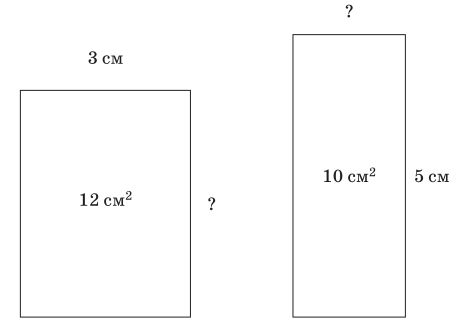 2. ФізкультхвилинкаV. РОЗВИТОК МАТЕМАТИЧНИХ ЗНАНЬ1. Робота за підручником (с. 102)Завдання 6201) а · 7 – 500, якщо а = 1095, то 1095 · 7 – 500 = 7665 – 500 = 7165;2) 3404 · 8 – а, якщо а = 1095, то 3404 · 8 – 1095 = 27 232 – 1095 = 26 137.Завдання 62136 т 9 ц : 3 ц = 369 т : 3 ц = 1234 т 8 кг : 2 кг = 4008 кг : 2 кг = 200415 км 250 м : 5 м = 15250 м : 5 м = 30506 м 24 см : 3 см = 624 см : 3 см = 208Завдання 622Розв’язання1) 24 : 2 = 12 (см) — сума довжини і ширини;2) 12 – 4 = 8 (см) — дві ширини;3) 8 : 2 = 4 (см) — ширина;4) 4 + 4 = 8 (см) — довжина.— Знайдемо площу прямокутника:4 · 8 = 32 (cм 2 ).Відповідь: 32 cм 2 площа прямокутника.2. Тестування1. Що потрібно зробити, щоб знайти площу прямокутника? (1 бал)а) Довжину помножити на ширину;б) всі сторони додати;в) додати довжину і ширину.Відповідь: а.2. Розв’яжи приклади. Запиши правильні відповіді. (1 бал)1) 250 · 8а) 200;б) 2000;в) 20 000.2) 2500 : 10 · 20а) 500;б) 5000;в) 2550.Відповідь: б; б.3. Розв’яжи рівняння х – 20 · 7 + 120 = 3600 : 10. (1 бал)а) х = 10;  		в) х = 380;б) х = 50;  		г) х = 200.Відповідь: в.4. Розв’яжи задачу. (3 бали)Оленка купила 9 м шовкової тканини по 150 грн за 1 м, а Алла — 4 м оксамитової тканини по 430 грн за 1 м. Скільки грошей на тканину витратили обидві дівчинки?а) 3700 грн;  		в) 2550 грн;б) 3070 грн;  		г) 1900 грн.Відповідь: б.5. Першість серед областей України за кількістю бібліотек належить Львівській — 1735. У Вінницькій — 1437, у Донецькій — 1285. Скільки бібліотек у цих трьох областях? (2 бали)а) 2005;  			в) 4457;б) 4557;  			г) 4467.Відповідь: в.6. Маса гуски — 5 кг 350 г, курки — на 3 кг 150 г менша, ніж маса гуски, а індика — на 4 кг 400 г більша, ніж маса гуски й курки разом. Яка маса курки, гуски та індика разом? (4 бали)а) 11 кг 950 г;  		в) 12 кг;б) 7 кг 550 г;  		г) 15 кг 100 г.Відповідь: а.VI. ПІДСУМОК УРОКУ. РЕФЛЕКСІЯ— Що нового дізналися на уроці?— Яке завдання було найцікавішим? найскладнішим?VІІ. ДОМАШНЄ ЗАВДАННЯЗавдання 623; 624 (с. 102).